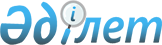 О внесении изменений в решение районного маслихата от 4 января 2019 года № 310 "Об утверждении бюджета Шубаркудыкского сельского округа на 2019-2021 годы"
					
			С истёкшим сроком
			
			
		
					Решение Мартукского районного маслихата Актюбинской области от 18 декабря 2019 года № 406. Зарегистрировано Департаментом юстиции Актюбинской области 23 декабря 2019 года № 6580. Прекращено действие в связи с истечением срока
      В соответствии со статьями 9–1, 109-1 Бюджетного кодекса Республики Казахстан от 4 декабря 2008 года, статьей 6 Закона Республики Казахстан от 23 января 2001 года "О местном государственном управлении и самоуправлении в Республике Казахстан" Темирский районный маслихат РЕШИЛ:
      1. Внести в решение районного маслихата от 4 января 2019 года № 310 "Об утверждении бюджета Шубаркудыкского сельского округа на 2019-2021 годы" (зарегистрированное в Реестре государственной регистрации нормативных правовых актов № 3-10-239, опубликованное 16 января 2019 года в газете "Темір") следующие изменения:
      в пункте 1:
      в подпункте 1):
      доходы – цифры "328 097" заменить цифрами "323 676";
      поступления трансфертов – цифры "258 119" заменить цифрами "253 698";
      в подпункте 2):
      расходы – цифры "330 500,3" заменить цифрами "326 079,3";
      в пункте 5:
      во втором абзаце:
      цифры "44 295" заменить цифрами "44 939";
      в третьем абзаце:
      цифры "2 461" заменить цифрами "2 159";
      в пункте 6:
      во втором абзаце:
      цифры "24 250" заменить цифрами "19 622";
      в третьем абзаце:
      цифры "6 000" заменить цифрами "5 865".
      2. Приложение 1 к указанному решению изложить в новой редакции согласно приложению к настоящему решению.
      3. Государственному учреждению "Аппарат Темирского районного маслихата" в установленном законодательством порядке обеспечить государственную регистрацию настоящего решения в Департаменте юстиции Актюбинской области.
      4. Настоящее решение вводится в действие с 1 января 2019 года. Бюджет Шубаркудыкского сельского округа на 2019 год
					© 2012. РГП на ПХВ «Институт законодательства и правовой информации Республики Казахстан» Министерства юстиции Республики Казахстан
				
      Председатель сессии Темирского районного маслихата

      Т. Оспанов

      Секретарь Темирского районного маслихата

      Б. Избасов
Приложение к решениюТемирского районного маслихатаот 18 декабря 2019 года  № 406Приложение 1 к решениюТемирского районного маслихатаот 4 января 2019 года № 310
Категория
Класс
Подкласс
Наименование
Наименование
Сумма (тысяч тенге)
I. Доходы
I. Доходы
323676
1
Налоговые поступления
Налоговые поступления
63378 
1
01
Подоходный налог
Подоходный налог
37684
1
01
2
Индивидуальный подоходный налог
Индивидуальный подоходный налог
37684
1
04
Hалоги на собственность
Hалоги на собственность
25480
1
04
1
Hалоги на имущество
Hалоги на имущество
1950
1
04
3
Земельный налог
Земельный налог
2000
1
04
4
Hалог на транспортные средства
Hалог на транспортные средства
21530
05
Внутренние налоги на товары, работы и услуги
Внутренние налоги на товары, работы и услуги
214
4
Сборы за ведение предпринимательской и профессиональной деятельности
Сборы за ведение предпринимательской и профессиональной деятельности
214
2
Неналоговые поступления
Неналоговые поступления
6600
01
Доходы от государственной собственности
Доходы от государственной собственности
6000
5
Доходы от аренды имущества, находящегося в государственной собственности
Доходы от аренды имущества, находящегося в государственной собственности
6000
06
Прочие неналоговые поступления
Прочие неналоговые поступления
600
1
Прочие неналоговые поступления
Прочие неналоговые поступления
600
4
Поступления трансфертов
Поступления трансфертов
253698
4
02
Трансферты из вышестоящих органов государственного управления
Трансферты из вышестоящих органов государственного управления
253698
3
Трансферты из районного (города областного значения) бюджета
Трансферты из районного (города областного значения) бюджета
253698
Функциональная группа
Функциональная подгруппа
Администратор БП
Программа
Наименование
Сумма (тысяч тенге)
II. Расходы
326079,3
01
Государственные услуги общего характера
78088,8
1
Представительные, исполнительные и другие органы, выполняющие общие функции государственного управления
78088,8
124
Аппарат акима города районного значения, села, поселка, сельского округа
78088,8
001
Услуги по обеспечению деятельности акима города районного значения, села, поселка, сельского округа
77504
022
Капитальные расходы государственного органа
584,8
04
Образование
186863
1
Дошкольное воспитание и обучение
186863
6
02
124
Аппарат акима города районного значения, села, поселка, сельского округа
186863
6
02
451
004
Дошкольное воспитание и обучение и организация медицинского обслуживания в организациях дошкольного воспитания и обучения
155892
041
Реализация государственного образовательного заказа в дошкольных организациях образования
30971
06
Социальная помощь и социальное обеспечение
6252
06
12
Социальная помощь
6252
124
Аппарат акима города районного значения, села, поселка, сельского округа
6252
003
Оказание социальной помощи нуждающимся гражданам на дому
6252
07
Жилищно-коммунальное хозяйство
50619,5
3
Благоустройство населенных пунктов
50619,5
7
03
124
Аппарат акима города районного значения, села, поселка, сельского округа
50619,5
7
03
123
008
Освещение улиц в населенных пунктах
14940
009
Обеспечение санитарии населенных пунктов
10250
011
Благоустройство и озеленение населенных пунктов
25429,5
13
Прочие 
4256
9
Прочие
4256
124
Аппарат акима города районного значения, села, поселка, сельского округа
4256
040
Реализация мероприятий для решения вопросов обустройства населенных пунктов в реализацию мер по содействию экономическому развитию регионов в рамках Программы развития регионов до 2020 года
4256
Категория
Класс
Подкласс
Наименование
Наименование
Сумма (тысяч тенге)
5
Погашение бюджетных кредитов
Погашение бюджетных кредитов
0
01
Погашение бюджетных кредитов
Погашение бюджетных кредитов
0
1
Погашение бюджетных кредитов, выданных из государственного бюджета
Погашение бюджетных кредитов, выданных из государственного бюджета
0
Функциональная группа
Функциональная подгруппа
Администратор БП
Программа
Наименование
Сумма, (тысяч тенге)
IV. Сальдо по операциям с финансовыми активами
0
V. Дефицит бюджета
-2403,3
VІ. Финансирование дефицита бюджета
2403,3
Категория
Класс
Подкласс
Наименование
Наименование
Сумма (тысяч тенге)
8
Используемые остатки бюджетных средств
Используемые остатки бюджетных средств
2403,3
01
Остатки бюджетных средств
Остатки бюджетных средств
2403,3
1
Остатки свободных бюджетных средств
Остатки свободных бюджетных средств
2403,3